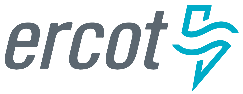 April 2023 ERCOT Monthly Operations Report 
Reliability and Operations Subcommittee Meeting June 8, 2023Table of Contents1.	Report Highlights	22.	Frequency Control	32.1.	Frequency Events	32.2.	Responsive Reserve Events	42.3.	Load Resource Events	43.	Reliability Unit Commitment	44.	IRR, Wind, and Solar Generation as a Percent of Load	65.	Largest Net-Load Ramps	86.	Congestion Analysis	96.1.	Notable Constraints	96.2.	Generic Transmission Constraint Congestion	226.3.	Manual Overrides	236.4.	Congestion Costs for Calendar Year 2023	237.	System Events	247.1.	ERCOT Peak Load	247.2.	Load Shed Events	247.3.	Stability Events	247.4.	Notable PMU Events	247.5.	DC Tie Curtailment	247.6.	TRE/DOE Reportable Events	257.7.	New/Updated Constraint Management Plans	257.8.	New/Modified/Removed RAS	257.9.	New Procedures/Forms/Operating Bulletins	258.	Emergency Conditions	258.1.	OCNs	258.2.	Advisories	258.3.	Watches	268.4.	Emergency Notices	269.	Application Performance	269.1.	TSAT/VSAT Performance Issues	269.2.	Communication Issues	269.3.	Market System Issues	2710.	Model Updates	27Appendix A: Real-Time Constraints	29Report HighlightsERCOT’s maximum peak demand for the month of April was 60,922 MW on 04/03/2023 HE 18:00; and 2,503 MW more than the April 2022 hourly demand, and previous April demand record, which were both 58,419 MW on 04/05/2022 HE 18:00.There was 1 frequency event. There was 1 instance where Responsive Reserves was deployed.1 DC Tie Curtailment Notice for the DC_R due to an unplanned outage.3 OCN’s issued. 1 for a severe weather warning, large hail, damaging winds and isolated tornados. 2 AAN’s issued for possible future emergency condition.1 Advisory issued pertaining to a geomagnetic disturbance of k-7 and k-8 levels.1 Watch due to SCED Failure, 1 Watch due to HRUC failure.There were 67 HRUC commitments.There were 18 days of congestion on the Bearkat GTC, 25 days on the North Edinburg to Lobo GTC, 4 days on the Panhandle GTC, 13 days on the Nelson Sharpe to Rio Hondo GTC, 18 days on the West Texas Export GTC, 13 days on the McCamey GTC, 20 days on the Valley Export GTC, 21 days on the North to Houston GTC. There was no activity on the remaining GTCs during the month. A PVGR Generation Record of 12,757 MW was set on 04/30/2023 at 12:03.A PVGR Penetration Record of 32.93% was set on 04/30/2023 at 09:24.Frequency ControlFrequency EventsThe ERCOT Interconnection experienced 1 frequency event, which resulted from a unit trip. The event duration was 00:01:52.A summary of the frequency events is provided below. The reported frequency events meet one of the following criteria: Delta Frequency is 60 mHz or greater; the MW loss is 350 MW or greater; resource trip event triggered RRS deployment. Frequency events that have been identified as Frequency Measurable Events (FME) for purposes of BAL-001-TRE-2 analysis are highlighted in blue. When analyzing frequency events, ERCOT evaluates PMU data according to industry standards. Events with an oscillating frequency of less than 1 Hz are inter-area, while higher frequencies indicate local events. Industry standards specify that damping ratio for inter-area oscillations should be 3.0% or greater. For the frequency events listed below, the ERCOT system met these standards and transitioned well after each disturbance. In the case of negative delta frequency, the MW Loss column could refer to load loss.(Note: All data on this graph encompasses frequency event analysis based on BAL-001-TRE-2.)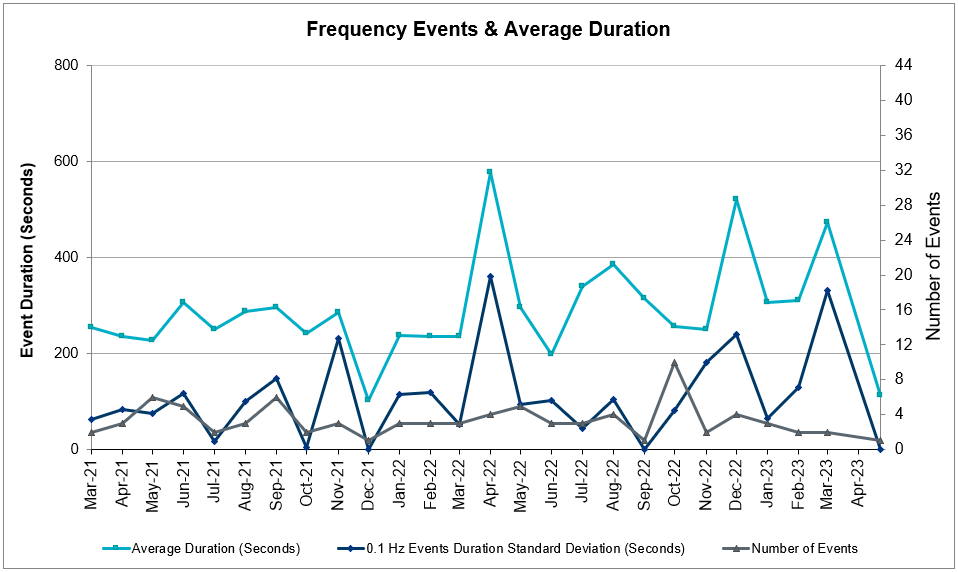 Responsive Reserve EventsThere was 1 event where Responsive Reserve MWs were released to SCED. The events highlighted in blue were related to frequency events reported in Section 2.1 above.Load Resource EventsNone.Reliability Unit CommitmentERCOT reports on Reliability Unit Commitments (RUC) monthly. Commitments are reported grouped by operating day and weather zone. The total number of hours committed is the sum of the hours for all the units in the specified region. Additional information on RUC commitments can be found on the MIS secure site at Grid  Generation  Reliability Unit Commitment.There were no DRUC commitments.There were 67 HRUC commitments.IRR, Wind, and Solar Generation as a Percent of LoadThe graph below shows the maximum, minimum and average aggregate solar, wind and IRR output as a percentage of total ERCOT load when evaluated as 10-minute averaged intervals, over the past 13 months. Current wind and solar generation and penetration records are listed in the footnote below. Maximum IRR penetration for the month was 68.7% on 04/29/2023 interval ending 11:20 and minimum IRR penetration for the month was 3.6% on 04/29/2023 interval ending 21:40.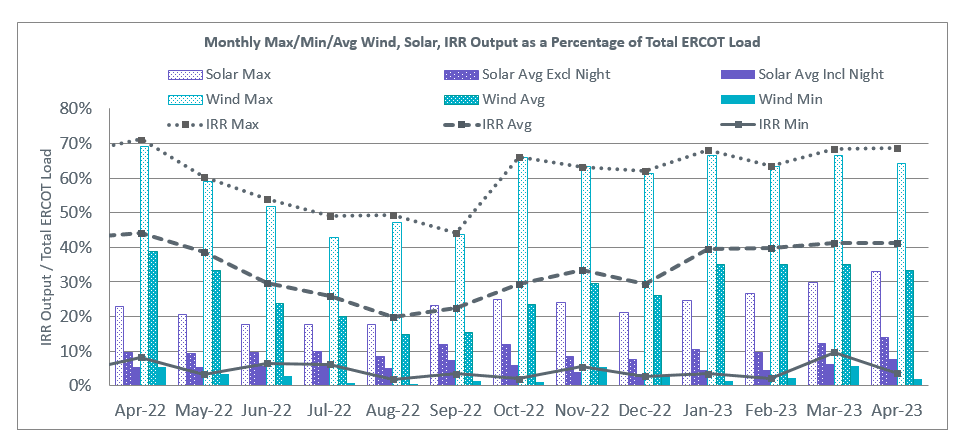 During the hour of peak load for the month, hourly integrated wind generation was 18,229 MW and solar generation was 7,114 MW. The graph below shows the wind and solar penetration percentage during the hour of the peak load in the last 13 months.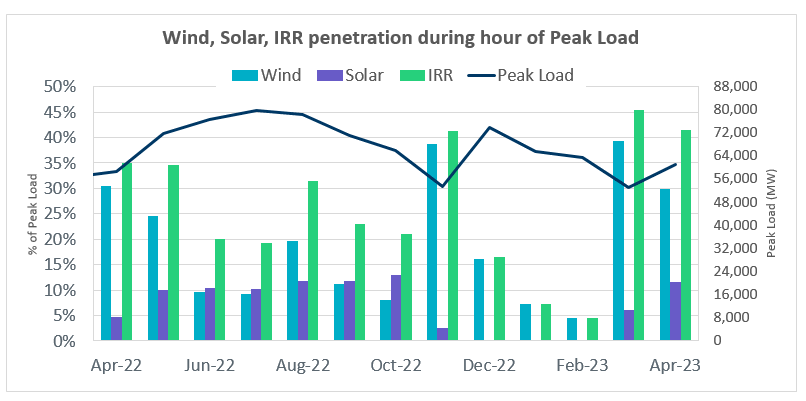 Lastly, the graph below shows the minimum wind, solar and IRR output during the peak load hour as a percentage of the daily peak load for every day in the month.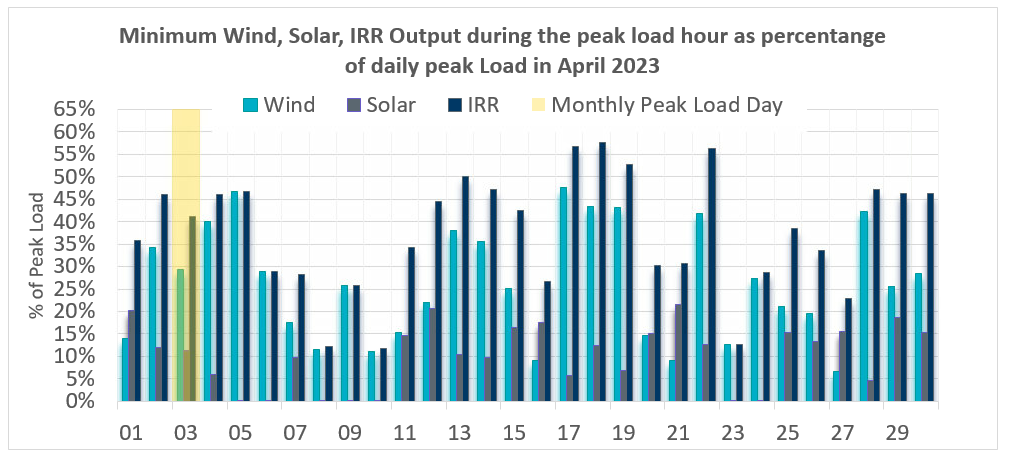 Largest Net-Load RampsThe net-load ramp is defined as the change in net-load (load minus wind and PVGR generation) during the defined time horizon. Such a variation in net-load needs to be accommodated in grid operations to ensure that the reliability of the grid is satisfactorily maintained. The largest net-load ramp during 5-min, 10-min, 15-min, 30-min and 60-min in April 2023 was 1,282 MW, 2,452 MW, 3,583 MW, 6,640 MW, and 12,352 MW, respectively. The comparison with respect to the historical values is given in the table below.Congestion AnalysisNotable ConstraintsNodal protocol section 3.20 specifies that ERCOT shall identify transmission constraints that are binding in Real-Time three or more Operating Days within a calendar month. As part of this process, ERCOT reports congestion that meets this criterion to ROS. In addition, ERCOT also highlights notable constraints that have an estimated congestion rent exceeding $1,000 for a calendar month. These constraints are detailed in the table below, including approved transmission upgrades from TPIT that may provide some congestion relief based on ERCOT’s engineering judgement. Rows highlighted in blue indicate the congestion was affected by one or more outages. For a list of all constraints activated in SCED, please see Appendix A at the end of this report.Generic Transmission Constraint CongestionThere were 18 days of congestion on the Bearkat GTC, 25 days on the North Edinburg to Lobo GTC, 4 days on the Panhandle GTC, 13 days on the Nelson Sharpe to Rio Hondo GTC, 18 days on the West Texas Export GTC, 13 days on the McCamey GTC, 20 days on the Valley Export GTC, 21 days on the North to Houston GTC. There was no activity on the remaining GTCs during the month. Note: This is how many times a constraint has been activated to avoid exceeding a GTC limit, it does not imply an exceedance of the GTC occurred or that the GTC was binding.Manual OverridesNoneCongestion Costs for Calendar Year 2023The following table represents the top twenty active constraints for the calendar year based on the estimated congestion rent attributed to the congestion. ERCOT updates this list monthly.System EventsERCOT Peak LoadThe unofficial ERCOT peak load for the month was 60,922 MW and occurred on 04/03/2023, during hour ending 18:00.Load Shed EventsNone.Stability EventsNone.Notable PMU EventsERCOT analyzes PMU data for any significant system disturbances that do not fall into the Frequency Events category reported in section 2.1. The results are summarized in this section once the analysis has been completed.There were no PMU events outside of those reported in section 2.1.DC Tie CurtailmentThere was one DC tie curtailment.TRE/DOE Reportable EventsBPUB Submitted a DOE-417 For 04/08/2023. Reportable Event Type: Damage or destruction of its Facility.AEP Submitted a DOE-417 For 04/20/2023. Reportable Event Type: Electrical Separation (Islanding).AEN Submitted a DOE-417 For 04/20/2023. Reportable Event Type: Damage or destruction of its Facility.PEC Submitted a DOE-417 For 04/28/2023. Reportable Event Type: Suspicious activity to its Facility.AEP Submitted a DOE-417 For 04/20/2023. Reportable Event Type: Loss of electrical service to more than 50,000 customers.New/Updated Constraint Management PlansNone.New/Modified/Removed RASNone.New Procedures/Forms/Operating BulletinsEmergency ConditionsOCNsAdvisoriesWatchesEmergency NoticesNone.Application PerformanceTSAT/VSAT Performance IssuesNone.Communication IssuesNone.Market System IssuesNone.Model UpdatesThe Downstream Production Change (DPC) process allows ERCOT to make changes in the on-line Network Operations Model without loading a completely new model.  The purpose of this process is to allow for reliable grid operations as system conditions change between designated Network Operations Model database loads.  The DPC process is limited in scope to just those items listed below, with equipment ratings updates being the most common.  ERCOT has seen a rise in the use of the DPC process to make on-line updates to the Network Operations Model in recent years, instead of through the standard Network Operations Model Change Request process.Static Line ratings (Interim Update)Dynamic Line ratings (non-Interim Update)Autotransformer ratings (non-Interim Update)Breaker and Switch Normal status (Interim Update)Contingency Definitions (Interim Update)RAP and RAS changes or additions (Interim Update)Net Dependable and Reactive Capability (NDCRC) values (Interim Update)Impedance Updates (non-Interim)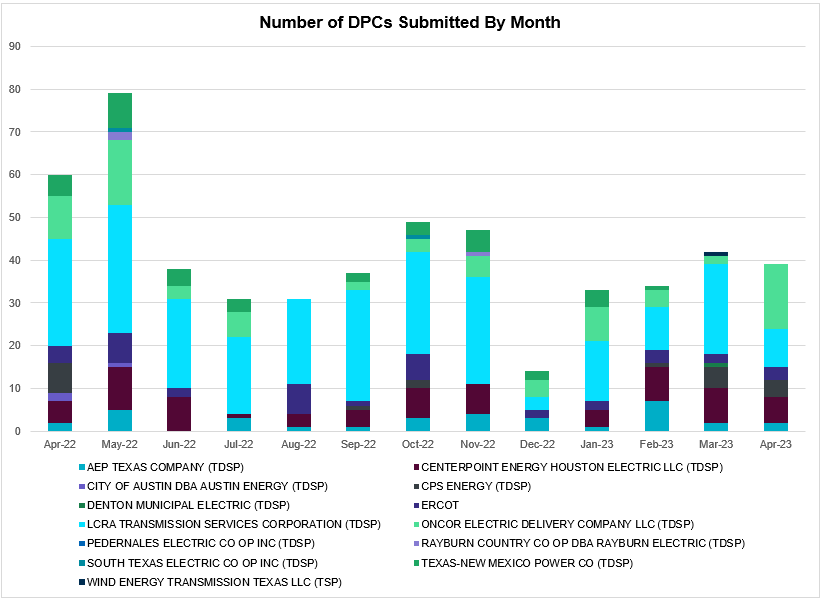 Appendix A: Real-Time ConstraintsThe following is a complete list of constraints activated in SCED. Full contingency descriptions can be found in the Standard Contingencies List located on the MIS secure site at Grid  Generation  Reliability Unit Commitment.Date and TimeDelta FrequencyMax/Min FrequencyDuration of EventPMU Data PMU Data MW LossLoadIRRInertiaDate and Time(Hz)(Hz)Duration of EventOscillation Mode (Hz)Damping RatioMW Loss(MW)% (GW-s)4/12/2023 20:46:250.07159.90100:01:520.736%52547,77237%208,846Date and Time Released to SCEDDate and Time RecalledDuration of EventMaximum MWs ReleasedComments04/12/2023 20:46:3604/12/2023 20:49:0400:02:38382Unit TripResource Location# of ResourcesOperating DayTotal # of Hours Committed Total MWhs Reason for Commitment EAST 104/08/20232              472.0  System Capacity  COAST, EAST, NORTH_CENTRAL 804/10/202359         14,672.0  System Capacity  NORTH_CENTRAL 104/11/20236           2,250.0  Minimum Run Time  COAST, NORTH_CENTRAL, SOUTH_CENTRAL 1004/15/202363           8,306.0  DCRLLSW5, System Capacity  COAST, EAST, NORTH_CENTRAL 604/16/202328           4,840.0  System Capacity,   NORTH_CENTRAL, SOUTHERN 404/20/202333           5,738.0 System Capacity  COAST, NORTH_CENTRAL 504/21/202356           7,368.0  System Capacity  NORTH_CENTRAL 204/22/202327           3,207.0  Minimum Run Time  EAST, NORTH_CENTRAL 204/24/202318           7,004.0  Minimum Run Time, System Capacity, VALEXP  NORTH_CENTRAL, SOUTH_CENTRAL 304/27/202314           2,806.0  Minimum Run Time System Capacity  EAST, NORTH_CENTRAL, SOUTH_CENTRAL, SOUTHERN 604/28/202336           8,650.1  Minimum Run Time, System Capacity  EAST, NORTH_CENTRAL 404/29/202310           3,499.0  System Capacity,  Month and Year5 min10 min15 min30 min60 minApr 2014796 MW1,358 MW1,868 MW3,445 MW6,274 MWApr 2015835 MW1,482 MW1,985 MW3,216 MW5,330 MWApr 20161,183 MW1,666 MW2,394 MW3,804 MW5,101 MWApr 2017914 MW1,492 MW2,315 MW3,779 MW6,385 MWApr 2018947 MW1,366 MW1,710 MW3,303 MW5,030 MWApr 20191,147 MW1,778 MW1,866 MW2,866 MW4,856 MWApr 20201,189 MW1,655 MW1,578 MW2,773 MW4,948 MWApr 20211,414 MW1,664 MW1,967 MW2,874 MW4,860 MWApr 20221,218 MW1,594 MW2,179 MW4,191 MW7,851 MWApril 20231,282 MW04/29/2023(IE 19:13)2,452 MW04/29/2023(IE 19:14)3,583 MW04/29/2023(IE 19:19)6,640 MW04/29/2023(IE 19:34)12,352 MW04/29/2023(IE 19:50)All Months in 2014-20231,647 MW05/25/22(IE 17:06)2,506 MW1/12/2023(IE 17:16)3,583 MW04/29/2023(IE 19:19)6,640 MW04/29/2023(IE 19:34)12,352 MW04/29/2023(IE 19:50)Contingency NameOverloaded Element# of Days Constraint BindingCongestion RentTransmission ProjectContingency NameOverloaded Element# of Days Constraint BindingCongestion RentTransmission ProjectMAN_DBL_CONSW-MDSSW_and_CONSW-QALSW_345kV_DBLCKTMorgan Creek Ses – Forest Creek And Sand Bluff Wind Farms 138kV10$19,721,398.38CRLNW TO LWSSW 345 DBLCKTTi Tnp – South Tnp 138kV12$16,958,746.66SKYWEST to SPRABERRY SWITCH LIN 1South Midland – Consavvy Switch 138kV12$14,709,066.94MAN_DBL_MGSES-LNGSW_and_MGSES-CONSW_345_DBLCKTMorgan Creek Ses – Forest Creek And Sand Bluff Wind Farms 138kV6$12,831,967.16MAN_DBL_’CONSW-MGSES_and_CONSW-LNGSW_345kV_DBLCKTMorgan Creek Ses – Forest Creek And Sand Bluff Wind Farms 138kV2$10,136,498.61West Denton to FORT WORTH SUBSATION LIN 1West Denton – Rd Wells Interchange 138kV3$9,446,821.38MAN_DBL_MDSSW-ODEHB_and_CONSW-QALSW_345kV_DBLCKTMidessa South Sw 138kV20$7,029,607.39Bighil-Kendal 345kVHamilton Road – Maverick 138kV27$6,312,634.64POCKRUS SUBSTATION to TEASLEY SUBSTATION LIN 1West Denton – Rd Wells Interchange 138kV1$5,297,218.59Manual for I_DUPS – RESNIK & MCCAMPBE 2 138KVWhitepoint – Rincon 138kV8$4,695,767.11BasecasePNHNDL GTC4$3,745,530.04McCullough Substation to Co-op Substation LIN 1Erskine Substation – Mackenzie Substation 69kV6$3,657,043.83Wett_long_draw to VEALMOOR – Sharyland Utilities LIN 1Willow Valley Switch – Gail Sub 138kV8$3,644,813.08BasecaseNE_LOB GTC21$3,440,749.83The Lower Rio Grande Valley (LRGV) System Enhancement Project (21RPG017) will improve the NorthEd_LoboGTC to support up to 80% of total wind and solar generation capacity in the LRGV area.BasecaseWESTEX GTC10$3,308,618.38BLACKWATER DRAW SWITCH to DOUBLE MOUNTAIN SWITCH LIN 1Mackenzie Substation – Northeast Substation 115kV14$3,083,410.62MGSES TO CCRSW 345 AND BTRCK TO MGSES 345 DBLCKTTonkawa Switch – Morgan Creek Ses 345kV2$3,080,298.17Bighil-Kendal 345kVEscondido – Ganso 138kV21$2,854,215.60PH ROBINSON to MEADOW LIN AMagnolia Tnp – Seminole Tnp 138kV16$2,779,260.41Fowlerton to LOBO 345 LIN1Laredo Vft North – Las Cruces 138kV8$2,674,115.93NATURAL DAM to BEALS CREEK SUB LIN _ABig Spring West – Stanton East 138kV21$2,643,428.96Oncor_FW_71989_Big Spring West – Stanton East 138 kV Line (71989)BasecaseBEARKT GTC18$2,539,386.70Willow Valley Switch to Gail Sub LIN _BKoch Tap – Vealmoor 138kV4$2,056,368.18CRANE LCRA to CRANE EAST (LCRA) LIN 1Spraberry Switch – Skywest 138kV2$1,824,366.73BasecaseOmega – Horse Hollow Generation Tie 345kV10$1,730,897.34MOLINA to WORMSER ROAD LIN 1Laredo Vft North – Las Cruces 138kV2$1,500,402.90AEP_TCC_Laredo VFT North – North Laredo SS 138 kV Line Rebuild (58008)Fowlerton to LOBO 345 LIN1Catarina – Piloncillo 138kV12$1,438,720.34AEP_TCC_AshertontoPiloncillo138kVLine_rebuild (73100)SALSW TO KLNSW 345 DBLCKTHarker Heights South – Killeen Switch 138kV6$1,210,786.48Manual_SGL_CONSW-MDSSW_345kV_SglCktQuail Switch – Odessa Ehv Switch 345kV8$1,178,613.49NORTH ALVIN TNP to HASTINGS TNP LIN 1League City Tnp – Hidden Lakes Tnp 138kV1$1,021,696.77TNMP_66208_LeagueCity-HiddenLakes_Rebuild (66208)Manual dbl ckt for NEDIN-BONILLA 345kV & RIOH-PRIM138kVBurns Sub – Rio Hondo 138kV12$735,186.54STEC_71930_RioHondo_Burns_Upgrade (71930)SAN ANGELO RED CREEK to Weiss LIN 1San Angelo Concho – Veribest 69kV9$704,961.98AEP_TNC_Ballinger-ConchoRebuild(20RPG004, MOD 55421)Cagnon-Kendal 345 &Cico-Mengcr 138Medina Lake – Pipe Creek 138kV5$645,202.79TWR(345) JOR-KG97 & JOR-NB99Bigvue – Lyondell 138kV5$543,645.65LON HILL to NELSON SHARPE LIN 1Raymondville 2 – Yturria Sub 138kV7$530,533.92MAN_DBL_’CONSW-MGSES_and_CONSW-LNGSW_345kV_DBLCKTLamesa – Jim Payne Poi 138kV5$515,434.13MAN_DBL_MDSSW-ODEHB_and_CONSW-QALSW_345kV_DBLCKTMidessa South Sw 345kV8$480,841.70COMANCHE SWITCH (Oncor) to COMANCHE PEAK SES LIN _AComanche Tap – Comanche Switch (Oncor) 138kV8$456,282.55BasecaseN_TO_H GTC10$439,285.62Twinbu-Sarc&Amoscr 345kVSchkad – San Angelo Power Station 138kV3$420,769.11MANUALS BOG – DER 85 & EAB – BOG 88Conial – Philip 138kV3$313,259.32BasecaseNELRIO GTC12$288,425.18The Lower Rio Grande Valley (LRGV) System Enhancement Project (21RPG017) will improve the stability constraint for NelsonSharpe_RioHondoGTC under normal conditions.BEVO to ASHERTON LIN 1Turtle Creek Switching Station – West Crystal City Sub 69kV5$243,731.71BIG LAKE TRX PS_1 138/138Bison – Strauss Rea 69kV5$228,420.61Carver to FRIEND RANCH LIN 1Atlantic Sonora – Sonora 69kV4$205,780.84BARNEY DAVIS to ALAZAN LIN 1Celanese Bishop – Kleberg Aep 138kV14$199,536.23CARTERVILLE to EINSTEIN LIN 1East Stiles – Blissard Sub 138kV12$192,141.24SALSW – HUTTO 345KVTemple Switch – Knob Creek Switch 345kV4$189,265.47MANUAL DOUBLE NVARO-LEG & OUTSW-LEG 345 KVBig Brown Ses – Jewett 345kV8$181,915.43LOBO TRX A1 345/138Pawnee Switching Station – Tango 345kV4$141,700.88BasecaseVALEXP GTC12$130,495.13The Lower Rio Grande Valley (LRGV) System Enhancement Project (21RPG017) will improve the stability constraint for this GTC.KLEBERG AEP to LOYOLA SUB LIN 1Loyola Sub 138kV8$107,708.93BasecaseMCCAMY GTC9$99,076.33VICTORIA DUPONT SWITCH TO VICTORIA DOUBLE CKT 138KVNorth Carbide – Port Lavaca Tap 69kV4$97,780.26CAUTHORN to Carver LIN 1Hamilton Road – Maverick 138kV12$92,347.12Fowlerton to LOBO 345 LIN1Asherton – Catarina 138kV3$90,299.40AEP_TCC_AshertontoPiloncillo138kVLine_rebuild (73100)WEST COLUMBIA to San Bernard LIN ALane City – Pavlov 138kV4$64,254.49Braunig-Streich&Calaveras 138kVEagleck – Elmendrf 138kV6$56,169.16MANUAL DOUBLE RGPSW – KLNSW 345 KV & BUCSW – KLNSW 345 KVComanche Tap – Comanche Switch (Oncor) 138kV3$54,201.13LON HILL to NELSON SHARPE LIN 1Las Pulgas – Raymondville 2 138kV9$53,472.87Wett_grelton to ODESSA EHV SWITCH LIN 1Koch Tap – Vealmoor 138kV3$46,094.26RAILROAD to DC_ROAD LIN 1#N/A4$45,553.82Bighil-Kendal 345kVYellow Jacket – Treadwell 138kV5$39,211.97MADDUX to SAN ANGELO POWER STATION LIN 1Maddux – San Angelo Power Station 138kV10$35,090.27CALAVERAS to BRAUNIG LIN 1Eagleck – Elmendrf 138kV3$18,926.08Fowlerton to LOBO 345 LIN1Asherton – Catarina 138kV3$15,972.24AEP_TCC_AshertontoPiloncillo138kVLine_rebuild (73100)PH ROBINSON to ATTWATER TNP LIN 1Attwater Tnp – Ph Robinson 138kV3$13,100.74Elmcreek-Sanmigl 345kVBig Foot – Pleasanton 138kV3$12,812.30CAUTHORN to Carver LIN 1Escondido – Ganso 138kV4$8,785.92ContingencyOverloaded Element# of 5-min SCEDEstimated Congestion RentMAN_DBL_MDSSW-ODEHB_and_CONSW-QALSW_345kV_DBLCKTMidessa South Sw 138kV10,64074,156,704.15SKYWEST to SPRABERRY SWITCH LIN 1Consavvy Switch - Cottonfield Sub 138kV2,90945,341,291.63BasecaseWESTEX GTC11,67541,928,489.30SKYWEST to SPRABERRY SWITCH LIN 1South Midland - Consavvy Switch 138kV10,28441,082,644.18BasecasePNHNDL GTC7,93324,476,704.55BasecaseNE_LOB GTC13,68021,204,677.11MAN_DBL_CONSW-MDSSW_and_CONSW-QALSW_345kV_DBLCKTMorgan Creek Ses - Forest Creek And Sand Bluff Wind Farms 138kV2,61621,174,926.89Manual_SGL_CONSW-MDSSW_345kV_SglCktQuail Switch - Odessa Ehv Switch 345kV2,49119,594,084.45BLACKWATER DRAW SWITCH to DOUBLE MOUNTAIN SWITCH LIN 1Mackenzie Substation - Northeast Substation 115kV6,18119,593,868.53CRLNW TO LWSSW 345 DBLCKTTi Tnp - South Tnp 138kV2,51917,238,444.46BasecaseBEARKT GTC17,52016,853,894.20SALSW TO KLNSW 345 DBLCKTHarker Heights South - Killeen Switch 138kV7,01016,338,804.04NATURAL DAM to BEALS CREEK SUB LIN _ABig Spring West - Stanton East 138kV13,99914,411,391.85MAN_DBL_MGSES-LNGSW_and_MGSES-CONSW_345_DBLCKTMorgan Creek Ses - Forest Creek And Sand Bluff Wind Farms 138kV1,20813,017,838.24TVWSW TO CPSES 345 AND CPSES TO JONSW 345 DBLCKTComanche Peak Ses - Mitchell Bend Switch 345kV39212,420,734.77Bighil-Kendal 345kVHamilton Road - Maverick 138kV8,82112,109,054.41West Denton to FORT WORTH SUBSATION LIN 1West Denton - Rd Wells Interchange 138kV1,08911,699,722.37Fowlerton to LOBO 345 LIN1Catarina - Piloncillo 138kV7,26411,581,345.11Manual dbl ckt for NEDIN-BONILLA 345kV & RIOH-PRIM138kVBurns Sub - Rio Hondo 138kV5,92211,367,847.16BasecaseOmega - Horse Hollow Generation Tie 345kV6,08011,002,483.99DateDC TieCurtailing Period# of Tags CurtailedInitiating EventCurtailment Reason4/29/2023DC_RHE 01 – HE 041Forced OutagePlanned or Unplanned OutageDateSubjectBulletin No.4/27/2023Resource Desk V1 Rev 7510814/27/2023Scripts V1 Rev 471082Date and TimeMessageApril 18, 2023 09:30 CPTAAN issued due to possible future Emergency Condition of reserve capacity deficiency beginning April 20, 2023 – HE 1800 – 2200.April 19, 2023 10:00AAN issued due to possible future Emergency Condition of reserve capacity deficiency beginning April 21, 2023 – HE 2000 - 2100.April 28, 2023 11:30 CPTOCN issued due to forecasted large hail, damaging winds and isolated tornados for the I-35 corridor/surrounding areas for this afternoon and evening April, 28, 2023Date and TimeMessageApril 23, 2023 16:37 CPTAdvisory issued for a geomagnetic disturbance of GMD Alert of K-7 until 04/24/2023 at 01:00Date and TimeMessageApril 13, 2023 16:58 CPTAt 1650, ERCOT is issuing a Watch due to HRUC not completing for HE1800 due to HRUC failure.April 13, 2023 16:47 CPTERCOT has declared a Watch due to the failure of the SCED process, starting at 16:19Transmission OperatorNumber of DPCsAEP TEXAS COMPANY (TDSP)2BRAZOS ELECTRIC POWER CO OP INC (TDSP)0BROWNSVILLE PUBLIC UTILITIES BOARD (TDSP)1BRYAN TEXAS UTILITIES (TDSP)0CENTERPOINT ENERGY HOUSTON ELECTRIC LLC (TDSP)6CITY OF AUSTIN DBA AUSTIN ENERGY (TDSP)0CITY OF COLLEGE STATION (TDSP)0CITY OF GARLAND (TDSP)0CPS ENERGY (TDSP)4DENTON MUNICIPAL ELECTRIC (TDSP)0ELECTRIC TRANSMISSION TEXAS LLC (TDSP)0ERCOT3LCRA TRANSMISSION SERVICES CORPORATION (TDSP)9LONE STAR TRANSMISSION LLC (TSP)0ONCOR ELECTRIC DELIVERY COMPANY LLC (TDSP)15PEDERNALES ELECTRIC CO OP INC (TDSP)0RAYBURN COUNTRY CO OP DBA RAYBURN ELECTRIC (TDSP)0SHARYLAND UTILITIES LP (TDSP)0SOUTH TEXAS ELECTRIC CO OP INC (TDSP)0TEXAS MUNICIPAL POWER AGENCY (TDSP)0TEXAS-NEW MEXICO POWER CO (TDSP)0WIND ENERGY TRANSMISSION TEXAS LLC (TSP)0YearMonth of the YearContingency NameOverloaded ElementFrom StationTo StationCount of Days20234SNATBEA86144__ABSPRWSTASW2820234SNATBEA86144__ASTASWBSPRW2820234DBIGKEN5HAMILT_MAVERI1_1MAVERICKHAMILTON2820234DBIGKEN5HAMILT_MAVERI1_1HAMILTONMAVERICK2820234BASE CASENE_LOBn/an/a2420234DBIGKEN5ESCOND_GANSO1_1ESCONDIDGANSO2320234DBIGKEN5ESCOND_GANSO1_1GANSOESCONDID2320234MMDSQAL5MDSSW_MR1LMDSSWMDSSW2220234BASE CASEN_TO_Hn/an/a2020234SBWDDBM5LPLMK_LPLNE_1LPLMKLPLNE1920234SMDOPHR5G138_10B_1SEMINOLEMAGNO_TN1920234SVEAW_L56217__AWLVSWGAILS1820234BASE CASEBEARKTn/an/a1820234SSKYSB2815081__ZSMIDLANDCONSW1720234BASE CASEWESTEXn/an/a1720234MCONMDS56051__AQALSWODEHV1720234SLOBSA25CATARI_PILONC1_1CATARINAPILONCIL1620234SALAN_28CELANE_KLEBER1_1CELANEBIKLEBERG1620234SLOBSA25CATARI_PILONC1_1PILONCILCATARINA1620234SGARBAT815010__BBLISSESTILES1520234MCONQAL56471__AMGSESMCDLD1520234SCT2CAR8HAMILT_MAVERI1_1HAMILTONMAVERICK1520234SCT2CAR8HAMILT_MAVERI1_1MAVERICKHAMILTON1520234BASE CASEVALEXPn/an/a1420234BASE CASEMCCAMYn/an/a1320234BASE CASENELRIOn/an/a1320234MMDSQAL5MDSSW_MR1HMDSSWMDSSW1320234MCONLNG56095__DLMESAJPPOI1320234DCRLLSW5589_E_1LWVTILWSVS1320234MHARNED5BURNS_RIOHONDO_1RIOHONDOMV_BURNS1220234SN_SLON5LASPUL_RAYMND1_1LASPULGARAYMND21220234SCRMSAR8CONCHO_VRBS1_1CONCHOVRBS1120234SMADSAP8MADDUX_SAPOWE2_1MADDUXSAPOWER1120234DLEGOUT550__ABBSESJEWET1020234BASE CASEHHGTOM_1HHGTOMEGA1020234SN_SLON5MV_YUT_RAYMND1_1RAYMND2MV_YUTT1020234SBIGTWI5HAMILT_MAVERI1_1HAMILTONMAVERICK1020234SLOBSA25LARDVN_LASCRU1_1LARDVNTHLASCRUCE1020234SLOBSA25ASHERT_CATARI1_1CATARINAASHERTON1020234SLOBSA25ASHERT_CATARI1_1ASHERTONCATARINA1020234SCARFRI8ATSO_SONR1_1SONRATSO920234MRESMCM8RINCON_WHITE_2_1WHITE_PTRINCON920234MMGSCON56471__AMGSESMCDLD920234SKEYWLV815060__BVEALMOORKOCHTAP920234SCMNCPS5651__BCMNSWCMNTP920234SCT2CAR8ESCOND_GANSO1_1GANSOESCONDID820234DBIGKEN5TREADW_YELWJC1_1TREADWELYELWJCKT820234SLP3LPL9LPLER_LPLMK_1LPLMKLPLER820234DKG_NB_5BCVLY_03_ABCVLY820234SKLELOY8LOYOLA_69_1LOYOLALOYOLA820234DSALKLN5630__BKLNSWHHSTH720234MDKLRGP5651__BCMNSWCMNTP720234DCAGCI58255T279_1PIPECRMEDILA720234XLOB258PAWNEE_TANGO1_1TANGOPAWNEE720234SBIGTWI5TREADW_YELWJC1_1TREADWELYELWJCKT720234DVICDUP8NCARBI_PV_TAP1_1NCARBIDEPV_TAP620234DSALHUT5270__AKNBSWTMPSW620234SKOCBUZ86217__AWLVSWGAILS620234SQALODE56059__BCONSWMDSSW620234DMGSBTR56036__ATKWSWMGSES620234DVICDUP8NCARBI_PV_TAP1_1PV_TAPNCARBIDE620234DBRNSTR8D3_G3_1D3G3620234DPHRAL58G138_10B_1SEMINOLEMAGNO_TN620234XBGL88BISON_STRS1_1BISONSTRS520234SDC_RAI8VALEXPn/an/a520234SFORYEL8HEXT_MASONS1_1HEXTMASONSW520234SBE2ASH8TURTLECK_WCRYS_1WCRYSTSTURTLCRK520234DCPSST58651__BCMNSWCMNTP520234SBE2ASH8TURTLECK_WCRYS_1TURTLCRKWCRYSTS520234SW_GODE515060__BVEALMOORKOCHTAP520234SFTWW_D8WD_RDWELLS_1W_DENTRDWELLS520234SN_SAJO5MV_YUT_RAYMND1_1RAYMND2MV_YUTT520234SSKYSB2815010__BBLISSESTILES520234DBWNAMO5134T429_1SAPOWERSCHKAD420234SBIGTWI5ESCOND_GANSO1_1GANSOESCONDID420234DELMSAN5PAWNEE_SPRUCE_1PAWNEECALAVERS420234MCONLNG515010__BBLISSESTILES420234SCRTEIL815010__BBLISSESTILES420234DWLDSCO515060__BVEALMOORKOCHTAP420234MEABBOG8CO_PL_84_APLCO420234MHARNED5HAINE__LA_PAL1_1LA_PALMAHAINE_DR420234SWCSAN8LAN_CT_PAVLOV1_1LAN_CTYPAVLOV420234DAUSSND5SNDSW_MR1HSNDSWSNDSW420234DNAVOUT550__ABBSESJEWET420234SGRICOL5PAWNEE_TANGO1_1TANGOPAWNEE420234SSTLEIN8CRTVLE_EINSTEN_1EINSTEINCRTRVLLE420234SGARBAT8RKYROAD_STILES_1RCKYROADSTILES420234SEILPCT815010__BBLISSESTILES420234DMGSBIT56036__ATKWSWMGSES420234DELMSAN5PAWNEE_SPRUCE_1CALAVERSPAWNEE420234SOWLBIG8PHBL_T_STRS1_1STRSPHBL_TAP420234BASE CASEPNHNDLn/an/a420234DRNS_TB5THWZEN71_AZENTHW420234DCAGCO58583T583_1BANDERMASOCR320234SPH2ATT8G138_5_1ATTWATERPHR320234SOWLBIG8BISON_STRS1_1BISONSTRS320234DSCOTKW515060__BVEALMOORKOCHTAP320234SLARLA58LARDVN_LASCRU1_1LARDVNTHLASCRUCE320234SFTLMES8PALOUS_WOLFCA1_1PALOUSEWOLFCAMP320234DSALHUT51710__CBELCNTYSALSW320234DCPSST58651__CCMNTPSHILO320234SN_SLON5ARMSTR_LOYOLA1_1ARMSTRONLOYOLA320234XLOB58ASHERT_CATARI1_1ASHERTONCATARINA320234SN_SLON5BURNS_RIOHONDO_1RIOHONDOMV_BURNS320234MBOGTID8CO_PL_84_APLCO320234DKG_NB_5JFSSC_06_AJFSSC320234DWHILON5PAWNEE_TANGO1_1TANGOPAWNEE320234SGRICOL5CALLIC_LON_HI1_1LON_HILLCALLICOA320234SBRACAL8D3_G3_1D3G3320234MCONLNG5HARGRO_TWINBU1_1TWINBUHARGROVE320234SSIEMOL8LARDVN_LASCRU1_1LARDVNTHLASCRUCE320234DBWNAMO5PALOUS_WOLFCA1_1PALOUSEWOLFCAMP320234SW_GODE56095__DLMESAJPPOI320234SALAN_28CELANE_N_SHAR1_1N_SHARPECELANEBI320234DSALGA58GABRIE_AT1GABRIEGABRIE320234DCENRI25PAWNEE_TANGO1_1TANGOPAWNEE320234DMTSCOS56437__FSCRCVKNAPP320234DELMSAN5BIG_FO_PLEASA1_1BIG_FOOTPLEASANT320234XLOB58ASHERT_CATARI1_1CATARINAASHERTON320234MMGSCON5HARGRO_TWINBU1_1TWINBUHARGROVE320234DCAGCO58656T656_1KENDALBERGHE320234XBOM358BOMSW_MR1HBOMSWBOMSW320234SECRDMT86215__ABCKSWCGRSW320234DBWNAMO515010__BBLISSESTILES220234SPOMNED5FREER_LOBO1_1LOBOFREER220234SBIGMO38DILLEY_DILLY1_1DILLEYSWDILLY220234DVICDUP8GREENL_WEAVER1_1GREENLKWEAVERRD220234DBCETMP5MCN_MCN_1MCNEIL_MCNEIL220234DJACALV8MYRA_VAL_1MYRAVALYVIEW220234DLWSRNK5587__AARGYLLWSVH220234DVICEDN8BLESSI_PALACI1_1BLESSINGPALACIOS220234SBGLTWI8CONCHO_SANW0_1CONCHOSANW220234DCOLFA59PAWNEE_TANGO1_1TANGOPAWNEE220234SLCRCRA81327T440_1SBYSWSKYWES220234SBE2ASH8CARIZOSPG_BEVO_1CARIZOSBEVO220234DCENREV5PAWNEE_TANGO1_1TANGOPAWNEE220234DLWSRNK5WD_RDWELLS_1W_DENTRDWELLS220234SPOCTE28WD_RDWELLS_1W_DENTRDWELLS220234DBIGKEN5YELWJCKT_PS_1YELWJCKTYELWJCKT220234STANPAW5CALLIC_LON_HI1_1LON_HILLCALLICOA220234DCALBEC8E1_R2_1R2E1220234DBRNSTR8F1_O9_1F1SUTHRLND220234DSTPANS5PAWNEE_TANGO1_1TANGOPAWNEE220234SWHILON5PAWNEE_TANGO1_1TANGOPAWNEE220234DBWNAMO5REDCREEK_T2LREDCREEKREDCREEK220234SKINODE5421T441_1LCRANEMOTORM220234DCC3_NEDASHERT_CATARI1_1ASHERTONCATARINA220234SREVDIL8ASHERT_CATARI1_1ASHERTONCATARINA220234DKG_NB_5BCVPSA03_APSABCV220234DDEESTR8F2_11_1F2KENEDSW220234DLONWEI8KOCH_H_LON_HI1_1KOCH_HFLON_HILL220234DBWNAMO5SAPOWE_SAST1_1SASTSAPOWER220234SW_GW_L515060__BVEALMOORKOCHTAP220234MMGSCON56095__DLMESAJPPOI220234SBAKCED56095__DLMESAJPPOI220234DBSPSGM86471__AMGSESMCDLD220234MMDLFLC56471__AMGSESMCDLD220234DDILCOT8ASHERT_CATARI1_1ASHERTONCATARINA220234DDILCOT8ASHERT_CATARI1_1CATARINAASHERTON220234SESCGAN8CATARI_PILONC1_1PILONCILCATARINA220234DBWNAMO5COKEST_REDCRE1_1REDCREEKCOKESTRE220234MCONLNG5CONCHO_SANW0_1CONCHOSANW220234DDEESTR8D3_G3_1G3D3220234DBIGKEN5GANSO_MAVERI1_1MAVERICKGANSO220234DCAGTA58H3_K0_1K0H3220234SHOLWES8HOLLY4_SOUTH_1_1HOLLY4SOUTH_SI220234MCONLNG5JERRY_PUMPJA1_1PUMPJACKJERRY220234DWHILON5LASPUL_RAYMND1_1LASPULGARAYMND2220234DSNG_TB5THWZEN71_AZENTHW220234XFL2C586471__AMGSESMCDLD220234SCMNCPS5651__CCMNTPSHILO220234MCONLNG5HARGRO_PUMPJA1_1HARGROVEPUMPJACK220234SMCEESK8MKLT_TRNT1_1TRNTMKLT220234SBCESND5421__ABCESWSNDSW220234SVEAW_L56217__BGAILSKEYSB220234MCONLNG56471__AMGSESMCDLD220234SBE2ASH8ASHERT_LIPTON1_1ASHERTONLIPTON220234DBWNAMO5BIGLAK_RUSSEK1_1BIGLAKERUSSEKST220234DDEESTR8D3_G3_1D3G3220234XMCL85ESCOND_GANSO1_1GANSOESCONDID220234SREVDIL8ASHERT_CATARI1_1CATARINAASHERTON220234DWHILON5CATARI_PILONC1_1PILONCILCATARINA120234DGRSLNC5ESTES_PECAN_1_1PECAN_BYESTES120234SDIMBEV8HAMILT_MAVERI1_1HAMILTONMAVERICK120234XHH2G58HHGT_T1HHHGTHHGT120234SBRACAL8P2_U2_1BRAUNIGP2120234MMGSCON5PALOUS_WOLFCA1_1PALOUSEWOLFCAMP120234SLONLON8PAWNEE_TANGO1_1TANGOPAWNEE120234DWPWFCK5STPWAP39_1STPWAP120234DAJOSTE5VERTRE_WESLAU1_1VERTREESWESLAU120234DSCOFAR56216__BWLVSWSHRNE120234XBRK896830__BCRDSWOLNEY120234SW_2ASH8ASHERT_CATARI1_1ASHERTONCATARINA120234SBENS_M8BENTS_FRTER_1C_1S_MISSINRAILROAD120234DVICDUP8BLESSI_PALACI1_1BLESSINGPALACIOS120234XLOB58CATARI_PILONC1_1CATARINAPILONCIL120234SSCHTWI8CONCHO_SANW0_1CONCHOSANW120234SWOLPAL8CONCHO_SANW0_1CONCHOSANW120234XNED358FREER_LOBO1_1LOBOFREER120234SFTWTEA8WD_RDWELLS_1W_DENTRDWELLS120234SW_BBAT82585_1DOWNIESMOORE120234DSWECCR56036__ATKWSWMGSES120234XFL2C586095__DLMESAJPPOI120234DGRSPKR56377__ABRTSWORANS120234MCONQAL56471__CMGSESNAVIG120234MDBWRGP5651__BCMNSWCMNTP120234SSWDMGS8669T669_1ESKSWMCELMU120234SN_SLON5ARMSTR_MV_YUT1_1MV_YUTTARMSTRON120234DSWECBF5BLUF_C_MULBER1_1MULBERRYBLUF_CRK120234DFORKIR8C4_L2_1C4L2120234SRUSBIG8CONCHO_SANW0_1CONCHOSANW120234XBAL89CONCHO_VRBS1_1CONCHOVRBS120234DBRNSTR8F2_11_1F2KENEDSW120234SHASTNN8G138_8B_1HDNLAKESLEAGCITY120234SWHILON5LASPUL_RAYMND1_1LASPULGARAYMND2120234XLO2N58LON_HI_SERDEV1_1LON_HILLLON_HILL120234DBIGKEN5MADDUX_TREADW1_1MADDUXTREADWEL120234SGODKAT5NORMAN_PETTUS1_1PETTUSNORMANNA120234DBRNSTR8P2_U2_1BRAUNIGP2120234SCRTEIL8RKYROAD_STILES_1RCKYROADSTILES120234SBATPEA82585_1DOWNIESMOORE120234DCAGCO58392T392_1MASOCRPIPECR120234MDKLRGP5651__CCMNTPSHILO120234SBISMI5BI_WAP50_AWAPBI120234SWHILON5CALLIC_LON_HI1_1LON_HILLCALLICOA120234SW_2ASH8CATARI_PILONC1_1CATARINAPILONCIL120234SKINODE5CROSSO_NORTMC1_1NORTMCCROSSOVE120234DDEESTR8D3_U2_1BRAUNIGD3120234DNUEGIL8GILA_MAYO1_1GILAMAYO120234DNUEGIL8GILA_MAYO1_1MAYOGILA120234MCEBRIO5STEWAR_VERTRE1_1STEWARTVERTREES120234XLOB258STEWAR_VERTRE1_1STEWARTVERTREES120234DKENCA58255T279_1PIPECRMEDILA120234DSCOTKW56215__ABCKSWCGRSW120234DCC3_NEDBURNS_RIOHONDO_1RIOHONDOMV_BURNS120234SBRACAL8C3_F1_1C3F1120234DDILCOT8CATARI_PILONC1_1PILONCILCATARINA120234SMCEESK8ESKSW_TRNT1_1ESKSWTRNT120234SBRACAL8F2_11_1F2KENEDSW120234MSTILA_8LA_PAL_VCAVAZ1_1LA_PALMAVCAVAZOS120234SMCEESK8MERK_MKLT1_1MKLTMERK120234SWHILON5MV_YUT_RAYMND1_1RAYMND2MV_YUTT120234DELMSAN5NORMAN_PETTUS1_1PETTUSNORMANNA120234DTWIDIV5PALOUS_WOLFCA1_1PALOUSEWOLFCAMP120234SMV_PAR8RIOHND_ERIOHND_1MV_RIOHORIOHONDO120234DTWIDIV5STMBOA_WINT1_1STMBOATWINT120234DWPWFWP5STPWAP39_1STPWAP120234SDOWMOO8UVALDE_W_BATE1_1UVALDEW_BATESV120234SWHILON5WHITE_PT_XFH1WHITE_PTWHITE_PT120234SSKYSB2815080__ZCONSWCTFLD120234SMCDBSP86471__AMGSESMCDLD120234SRICGRS86840__BNVKSWANARN120234MASHDIL8ASHERT_CATARI1_1CATARINAASHERTON120234BASE CASECATARI_PILONC1_1PILONCILCATARINA120234DDILCOT8CATARI_PILONC1_1CATARINAPILONCIL120234SVICCO28COLETO_VICTOR2_1COLETOVICTORIA120234DTWIBGL8CONCHO_SANW0_1CONCHOSANW120234DCENFAL5FREER_LOBO1_1LOBOFREER120234DSALTM58GABRIE_AT1GABRIEGABRIE120234SN_SLON5HAINE__LA_PAL1_1LA_PALMAHAINE_DR120234DWHILON5MV_YUT_RAYMND1_1RAYMND2MV_YUTT120234DCENRI35PAWNEE_TANGO1_1TANGOPAWNEE120234MCONQAL5SAMATH_SANW1_1SANWSAMATHIS120234MCEBRIO5VERTRE_WESLAU1_1VERTREESWESLAU120234DTWIDIV5134T429_1SAPOWERSCHKAD120234SW_GODE515060__AKOCHTAPBUZSW120234SSKYSB28421T441_1LCRANEMOTORM120234DCAGCI58460T460_1MEDILAW1120234MDKLRGP5506__ASAMSWFBRSW120234SLYTBIG9BIG_FO_PLEASA1_1BIG_FOOTPLEASANT120234SREVDIL8CATARI_PILONC1_1CATARINAPILONCIL120234DBIGKEN5CONCHO_VRBS1_1CONCHOVRBS120234SBAKCED5CROSSO_PALOUS1_1PALOUSECROSSOVE120234SFTLMES8DINNY_IRAAN1_1DINNYIRAAN120234BASE CASEMIDGT_90_AGTMID120234SVANRAY8RAYBURN_69_2RAYBURNRAYBURN120234MDKLRGP5505__BFBRSWTHSES120234DMBDRKC5651__BCMNSWCMNTP120234MDBCRGP5651__CCMNTPSHILO120234DCAGCI58656T656_1KENDALBERGHE120234MASHDIL8ASHERT_CATARI1_1ASHERTONCATARINA120234DSALTM58BELCNTY_XFMRBELCNTYBELCNTY120234SREVDIL8CATARI_PILONC1_1PILONCILCATARINA120234DAMOBOW5CONCHO_VRBS1_1CONCHOVRBS120234SBRACAL8F1_O9_1F1SUTHRLND120234SLOBSA25FREER_LOBO1_1LOBOFREER120234SFORYEL8HEXT_YELWJC1_1YELWJCKTHEXT120234SLOBSA25NLARSW_PILONC1_1NLARSWPILONCIL120234SKINODE5PALOUS_WOLFCA1_1PALOUSEWOLFCAMP120234DKENCA58V3_W1_1W1V3120234SBAKCED515010__BBLISSESTILES120234DSALHUT51710__ESALSWSALDS120234SBATPAL82585_1DOWNIESMOORE120234DSWETKW56036__ATKWSWMGSES120234XBGL88BIGLAK_PHBL_T1_1PHBL_TAPBIGLAKE120234DWHILON5CALLIC_LON_HI1_1LON_HILLCALLICOA1